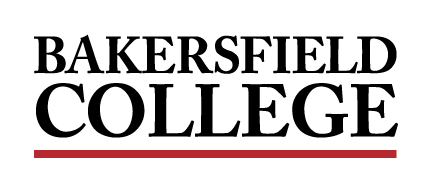 ADMINISTRATIVE COUNCIL MEETINGMonday, March 13, 20232:00 PM - 4:00 PMCampus Center Ballroom EastA G E N D AFacilitator: Jessica Wojtysiak, Associate Vice President of InstructionReview of the AgendaReview of the AgendaReview of the AgendaReview of the AgendaItemTitlePresenterTime1.Welcome and Opening RemarksWojtysiak10 min2.Commencement UpdatesPrendez10 min3.Student ElectionsAlvarez10 min4.Committee WebsitesLeighton10 min5.Educational Master PlanWojtysiak15 min6.High School Senior Matriculation and Registration SupportAndrews15 min7.Closing the LoopBoles10 min   8.College Council ReportAchan5 min